BARANYA MEGYEI DIÁKSPORT TANÁCS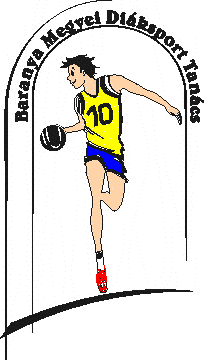 7623 Pécs, Koller u. 7. II/23.Telefon:70/311-0736; E-mail: ngtp1954@gmail.com; Web: www.bmdiaksport.hu _____________________________________________________________________________FUTSAL DIÁKOLIMPIAV-VI. korcsoportMegyei Elődöntő eredménye„A” csoport 	PSZC. Középiskola Szigetvár		-	Leőwey Klára Gimnázium Pécs		2:7Széchenyi I. Gimnázium Pécs		-	Janus Pannonius Gimnázium Pécs		4:1PSZC. Középiskola Szigetvár		-	Janus Pannonius Gimnázium Pécs		2:4Leőwey Klára Gimnázium Pécs		-	Széchenyi I. Gimnázium Pécs		5:9Széchenyi I. Gimnázium Pécs		-	PSZC. Középiskola Szigetvár		5:4Janus Pannonius Gimnázium Pécs		-	Leőwey Klára Gimnázium Pécs		0:8A csoport végeredménye:	csapat					Msz.	Gy	Dgy	Dv,	V	pont	Gk.Széchenyi I. Gimnázium Pécs		3	3	0	0	0	9	18-10Leőwey Klára Gimnázium Pécs		3	2	0	0	1	6	20-11Janus Pannonius Gimnázium Pécs		3	1	0	0	2	3	  5-14PSZC. Középiskola Szigetvár		3	0	0	0	3	0	  8-16„B” csoportCserepka J. Baptista Pécs			-	Táncsics Gimnázium Siklós		8:1Siklósi Garai. Szki.			-	Pécsi SzC Zipernowsky K. Szki. Pécs	2:1Cserepka J. Baptista Pécs			-	Pécsi SzC Zipernowsky K. Szki. Pécs	7:1Táncsics Gimnázium Siklós		-	Siklósi Garai. Szki.			4:7Siklósi Garai. Szki.			-	Cserepka J. Baptista Pécs			4:10Pécsi SzC Zipernowsky K. Szki. Pécs	-	Táncsics Gimnázium Siklós		5:3A csoport végeredménye:	csapat					Msz.	Gy	Dgy	Dv,	V	pont	Gk.Cserepka J. Baptista Pécs		3	3	0	0	0	9	25-  6Siklósi Garai. Szki.			3	2	0	0	1	6	13-15Pécsi SzC Zipernowsky K. Szki. Pécs	3	1	0	0	2	3	  7-12Táncsics Gimnázium Siklós		3	0	0	0	3	0	  8-20„C” csoportPécsi SzC. Pollack M. Szki. Pécs		-	ANK Pécs				3:2PTE Gyakorló				-	PSzC Zsolnay V. Szki. Pécs		6:1Pécsi SzC. Pollack M. Szki. Pécs		-	PSzC Zsolnay V. Szki. Pécs		4:2ANK Pécs				-	PTE Gyakorló				2:5PTE Gyakorló				-	Pécsi SzC. Pollack M. Szki. Pécs		4:3PSzC Zsolnay V. Szki. Pécs		-	ANK Pécs				2.4A csoport végeredménye:	csapat					Msz.	Gy	Dgy	Dv,	V	pont	Gk.PTE Gyakorló				3	3	0	0	0	9	15-  6Pécsi SzC. Pollack M. Szki. Pécs		3	2	0	0	1	6	10-  8ANK Pécs				3	1	0	0	2	3	  8-10PSzC Zsolnay V. Szki. Pécs		3	0	0	0	3	0	  5-14„D” csoportPécsi SzC Radnóti M. Szki. Mohács	-	Kisfaludy K. Gimnázium Mohács		4:6Árpád Fejedelem Gimnázium Pécs		-	PTE Gyakorló Deák			2:6Kisfaludy K. Gimnázium Mohács		-	PTE Gyakorló Deák			0:12Pécsi SzC Radnóti M. Szki. Mohács	-	Árpád Fejedelem Gimnázium Pécs		6:3Árpád Fejedelem Gimnázium Pécs		-	Kisfaludy K. Gimnázium Mohács		6:11PTE Gyakorló Deák 			-	Pécsi SzC Radnóti M. Szki. Mohács	9:2A csoport végeredménye:	csapat					Msz.	Gy	Dgy	Dv,	V	pont	Gk.PTE Gyakorló Deák			3	3	0	0	0	9	27-  4Pécsi SzC Radnóti M. Szki. Mohács	3	2	0	0	1	6	14-16Kisfaludy K. Gimnázium Mohács		3	1	0	0	2	3	15-24Árpád Fejedelem Gimnázium Pécs		3	0	0	0	3	0	11-23A csoportok 1. helyezettjei jutnak a döntőbe. A csoportok 2. helyezettjei újabb fordulón vesznek részt. Az 1. és 2. helyezett jut a 6 csapatos megyei döntőbe.A 2. helyezettek rájátszása:Siklósi Garai. Szki.			-	Leőwey Klára Gimnázium. Pécs		4:1Pécsi SzC. Pollack M. Szki. Pécs		-	Pécsi SzC Radnóti M. Szki. Mohács	5:2Siklósi Garai. Szki.			-	Pécsi SzC Radnóti M. Szki. Mohács	4:4	b.:0:2Leőwey Klára Gimnázium. Pécs		-	Pécsi SzC. Pollack M. Szki. Pécs		5:2Pécsi SzC. Pollack M. Szki. Pécs		-	Siklósi Garai. Szki.			3:5Pécsi SzC Radnóti M. Szki. Mohács	-	Leőwey Klára Gimnázium. Pécs		1:5A csoport végeredménye:	csapat					Msz.	Gy	Dgy	Dv,	V	pont	Gk.Siklósi Garai. Szki.			3	2	0	1	0	7	13-  8Leőwey Klára Gimnázium. Pécs		3	2	0	0	1	6	11-  7Pécsi SzC. Pollack M. Szki. Pécs		3	1	0	0	2	3	10-12Pécsi SzC Radnóti M. Szki. Mohács	3	0	1	0	2	2	  7-14A megyei döntő időpontja: 	2018. január 14. (hétfő) 9,00 óra,Lauber Dezső Sportcsarnok (Pécs, dr. Veress E. u. 10.)A döntő játék- és lebonyolítási rendje: csoport: A1. B1. (C2. D2. B2. A2)Széchenyi I. Gimnázium Pécs,	Cserepka J. Baptista Pécs		Siklósi Garai. Szkicsoport: C1. D1. (A2. B2. D2. C2)PTE Gyakorló			PTE Gyakorló Deák		Leőwey Klára Gimnázium PécsMegyei döntő:csoportSzéchenyi I. Gimnázium Pécs		-	Cserepka J. Baptista Pécs			1:3	Cserepka J. Baptista Pécs			-	Siklósi Garai. Szki			2:1	Siklósi Garai. Szki			-	Széchenyi I. Gimnázium Pécs		4:2A csoport végeredménye:Cserepka J. Baptista Pécs		2	2	0	0	0	6 pont	5:2Siklósi Garai. Szki		2	1	0	0	1	3 pont	5:4Széchenyi I. Gimnázium Pécs	2	0	0	0	2	0 pont	3:7csoportPTE Gyakorló				-	PTE Gyakorló Deák			5:2	PTE Gyakorló Deák			-	Leőwey Klára Gimnázium Pécs		0:3	Leőwey Klára Gimnázium Pécs		-	PTE Gyakorló 				5:6A csoport végeredménye:PTE Gyakorló			2	2	0	0	0	6 pont	11:7Leőwey Klára Gimnázium Pécs	2	1	0	0	1	3 pont	  8:6PTE Gyakorló Deák		2	0	0	0	2	0 pont	  2:8Mérkőzés az 5-6. helyértSzéchenyi I. Gimnázium Pécs		-	PTE Deák Pécs			3:2	Mérkőzés a 3. helyért	Siklósi Garai. Szki			-	Leőwey Gimnázium Pécs		4:8Döntő:	Cserepka J. Baptista Pécs			-	PTE Gyakorló			2:4A megyei döntő végeredménye:Pécsi Tudományegyetem Gyakorló Általános Iskola, Gimnázium, Szakgimnázium és Óvoda Cserepka János Baptista Általános Iskola Középiskola és SportiskolaPécsi Leőwey Klára GimnáziumPécsi SzC. Garai Miklós Szakgimnáziuma és Szakközépiskolája SiklósBaptista Szeretetszolgálat EJSZ Széchenyi GimnáziumaPTE Gyakorló Ált. Isk. Gimnázium, Szakgimnázium Deák Ferenc Gimnáziuma és Ált. Iskolája